PERSONAL DE CONSERJERÍA DEPARTAMENTO DE RECURSOS NATURALES RENOVABLES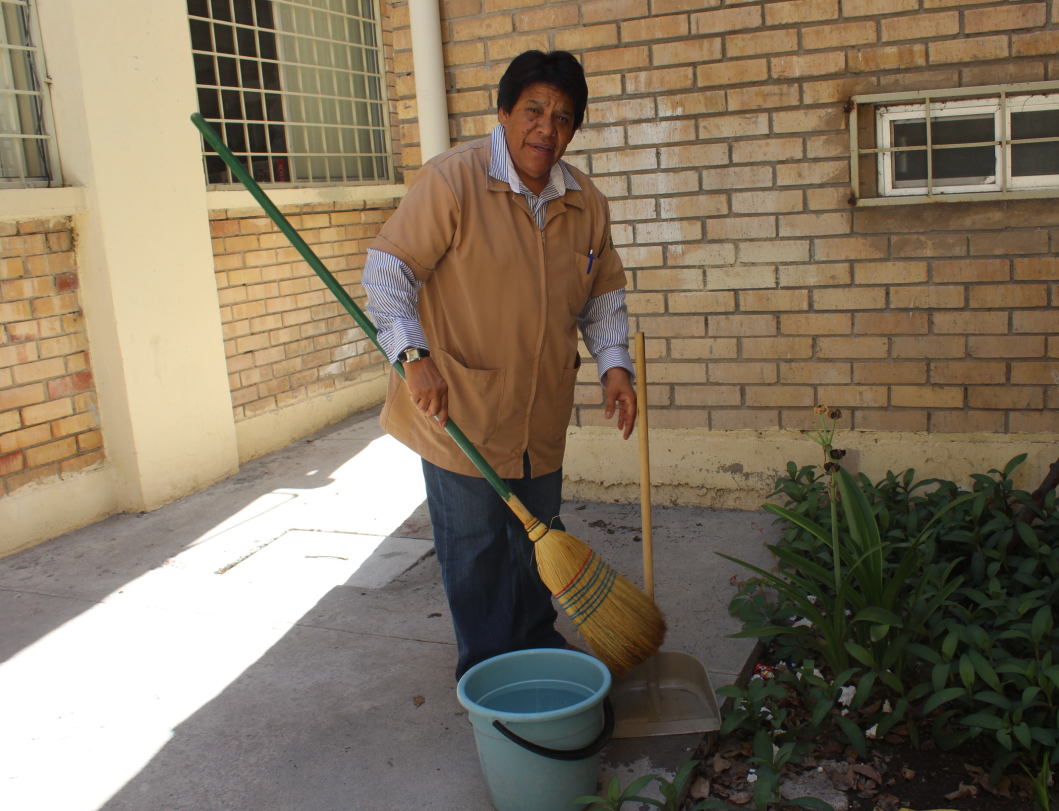 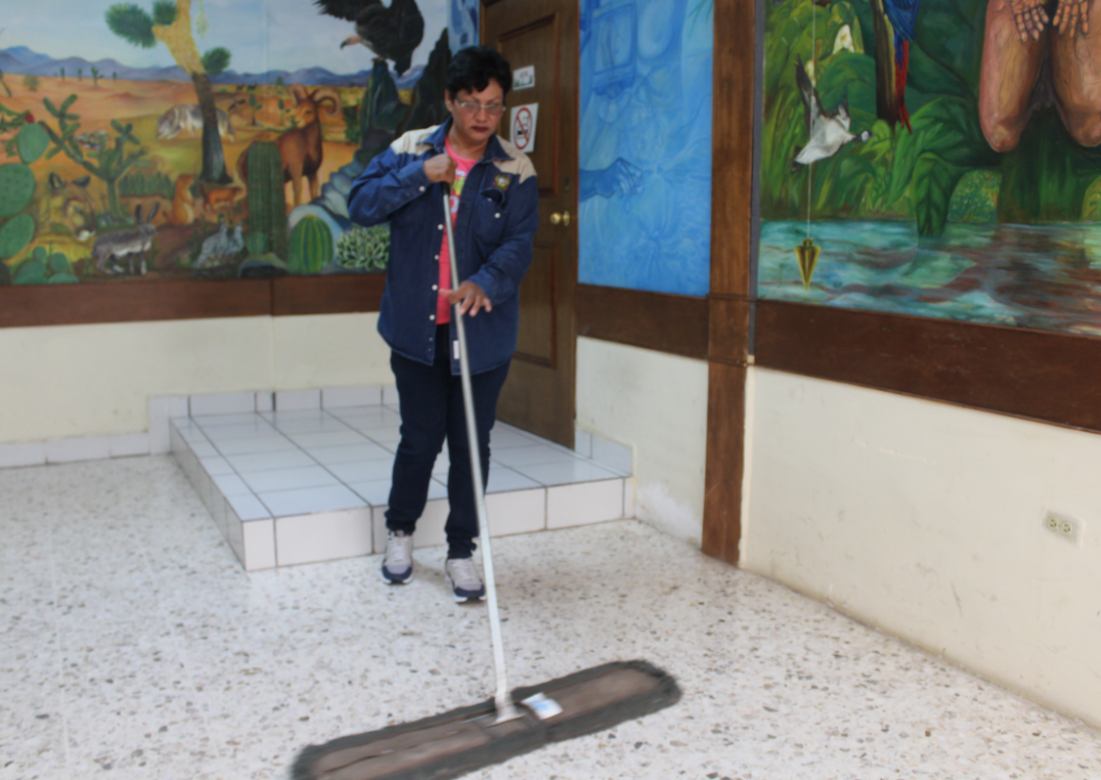 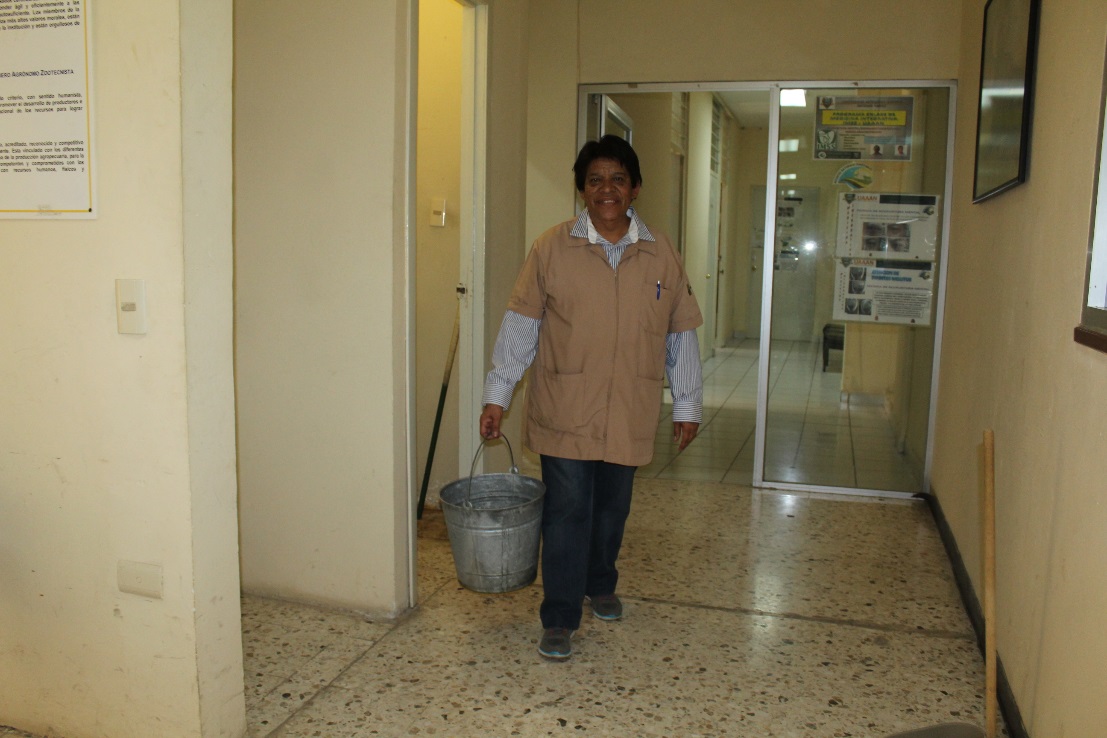 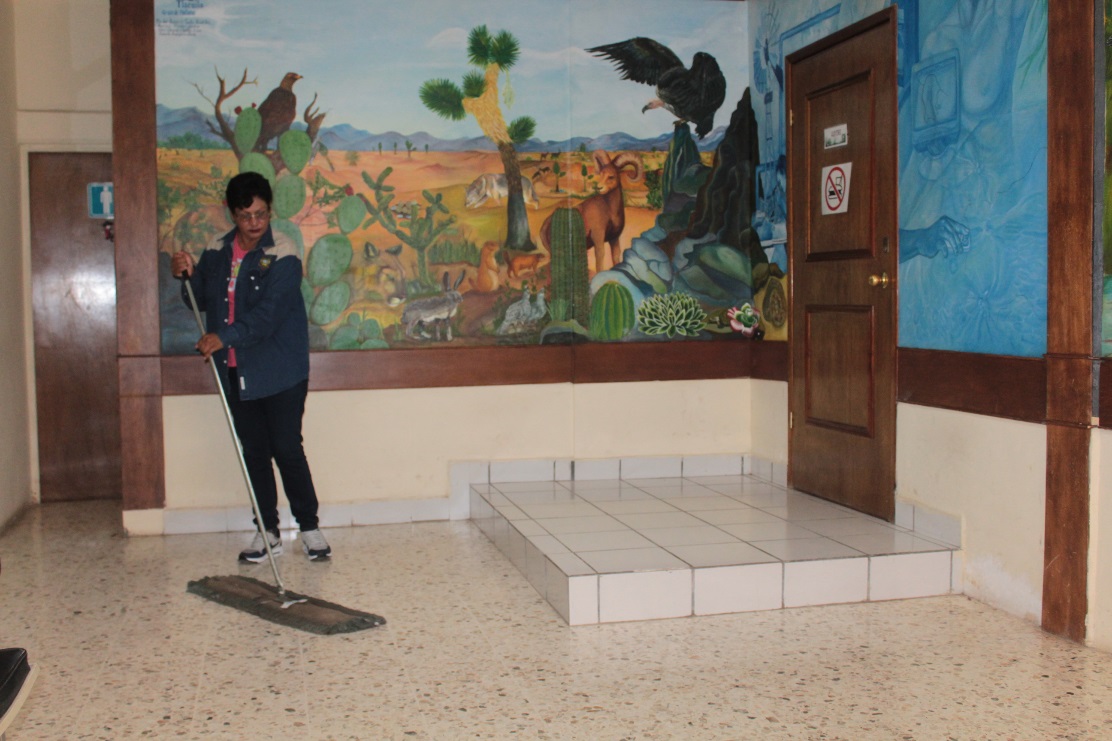 